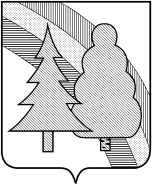 CОВЕТ  НАРОДНЫХ  ДЕПУТАТОВзакрытого  административно-территориального образования г.Радужный Владимирской областиР  Е  Ш  Е  Н  И  Е23.12.2020г.									№ 9/59О внесении изменений в решение Совета народных депутатов ЗАТО г. Радужный Владимирской области от 09.12.2019 № 19/103 «Об утверждении бюджета ЗАТО г. Радужный Владимирской области на 2020 год и на плановый период 2021 и 2022 годов»В целях реализации полномочий органов местного самоуправления, предусмотренных Федеральным законом от 06.10.2003 № 131-ФЗ «Об общих принципах организации местного самоуправления в Российской Федерации» (с изменениями) и Бюджетным кодексом Российской Федерации, рассмотрев обращение главы города ЗАТО г. Радужный Владимирской области от 21.12.2020г. № 01-12-7327 о необходимости внесения изменений в решение Совета народных депутатов ЗАТО г. Радужный Владимирской области от 09.12.2019 № 19/103 «Об утверждении бюджета ЗАТО г. Радужный Владимирской области на 2020 год и на плановый период 2021 и 2022 годов», руководствуясь статьей 25 Устава муниципального образования ЗАТО г. Радужный Владимирской области, Совет народных депутатов ЗАТО г. Радужный Владимирской областиР Е Ш И Л:1.	Внести в решение Совета народных депутатов ЗАТО г. Радужный Владимирской области от 09.12.2019 № 19/103 «Об утверждении бюджета ЗАТО г. Радужный Владимирской области на 2020 год и на плановый период 2021 и 2022 годов» следующие изменения:1.1.	Пункт 1 изложить в новой редакции:«1.	Утвердить основные характеристики бюджета ЗАТО г. Радужный Владимирской области на 2020 год:1)	прогнозируемый общий объём доходов бюджета ЗАТО г. Радужный Владимирской области в сумме 652 470,91 тыс. рублей, в том числе объём межбюджетных трансфертов, получаемых из других бюджетов бюджетной системы Российской Федерации, в сумме 496 874,90 тыс. рублей, согласно приложению № 1;2)	общий объём расходов бюджета ЗАТО г. Радужный Владимирской области в сумме 661 514,94 тыс. рублей;3)	дефицит бюджета ЗАТО г. Радужный  Владимирской области в сумме 9 044,03 тыс.руб.;4)	верхний предел муниципального долга ЗАТО г. Радужный Владимирской области на 01 января 2020 года равным нулю, в том числе верхний предел долга по муниципальным гарантиям равным нулю.»;1.2.	В пункте 9 цифры «44 246,26» заменить цифрами «43 718,46»;1.3.	В пункте 14 цифры «1 000,00» заменить цифрой «0».2.	Приложения №№ 1, 5, 7, 9, 11, 13, 17, 18 изложить в новой редакции, согласно приложениям №№ 1, 5, 7, 9, 11, 13, 17, 18.3.	Настоящее решение вступает в силу со дня его официального опубликования в информационном бюллетене администрации ЗАТО г. Радужный Владимирской области «Радуга-информ».Глава города                                    И.о.председателя Совета народных депутатов_____________А.В.Колгашкин	  ____________________А.Н.ЗахаровРассылка:СНДАдминистрация ФУУОМКУ ККиСКУМИМКУ ГКМХМКУ УАЗМКУ ДорожникМКУ ГОиЧССМИЗаместитель главы администрации  города по финансам и экономике, начальник  финансового управления					О.М.ГоршковаЗаведующий юридическим отделом 					Л.В.ПугаевМ.Л. Семенович, 3-41-07